ΥΠΕΥΘΥΝΗ ΔΗΛΩΣΗ(άρθρο 8 Ν.1599/1986)Η ακρίβεια των στοιχείων που υποβάλλονται με αυτή τη δήλωση μπορεί να ελεγχθεί με βάση το αρχείο άλλων υπηρεσιών (άρθρο 8 παρ. 4 Ν. 1599/1986)Με ατομική μου ευθύνη και γνωρίζοντας τις κυρώσεις (3), που προβλέπονται από τις διατάξεις της παρ. 6 του άρθρου 22 του Ν. 1599/1986, ως νόμιμος εκπρόσωπος / ιδιοκτήτης της επιχείρησης ……………………….……..  με ΑΦΜ ……………………..………. η οποία είναι δικαιούχος της πράξης με κωδικό έργου ΘΕΣΕ3-…………………. στη Δράση «Ενίσχυση μικρών και πολύ μικρών Επιχειρήσεων που επλήγησαν από τον Covid-19 στη Θεσσαλία – “ΑΝΑΣΑ”» του Π.Ε.Π. Θεσσαλίας 2014-2020, δηλώνω ότι:α) Όλα τα στοιχεία που έχουν δηλωθεί, καθώς και όλα τα δικαιολογητικά που επισυνάπτονται στο αίτημα καταβολής, του οποίου η παρούσα Υ/Δ αποτελεί συνυποβαλλόμενο δικαιολογητικό είναι ακριβή και αληθή.β) Τα στοιχεία που αναφέρονται στις Αναλυτικές Περιοδικές Δηλώσεις (ΑΠΔ) που υποβλήθηκαν στο αίτημα καταβολής, του οποίου η παρούσα Υ/Δ αποτελεί συνυποβαλλόμενο δικαιολογητικό είναι ακριβώς τα ίδια, χωρίς καμία τροποποίηση, με αυτά που υποβλήθηκαν στον ΕΦΚΑ γ) Το συνολικό ποσό της δημόσιας χρηματοδότησης που θα λάβει η επιχείρηση (σε επίπεδο “δεδομένης επιχείρησης” όπως αυτή ορίζεται από την Κοινοτική νομοθεσία και νομολογία) από τη συγκεκριμένη δράση, συναθροιζόμενη με κάθε άλλη ενίσχυση που θα λάβει δυνάμει της με αρ. 19.3.2020/C(2020) 1863 Ανακοίνωσης (όπως κάθε φορά ισχύει), δεν ξεπερνάει τις 800.000 ευρώ.δ) Είναι σε γνώση της επιχείρησης ότι το συνολικό προς είσπραξη κεφάλαιο κίνησης (δηλαδή τυχόν ποσό που θα αποδοθεί για λογαριασμό της στην Δ.Ο.Υ. ή/και στον ΕΦΚΑ αθροιζόμενο με το ποσό που θα εισπραχθεί από την επιχείρηση) θα πρέπει να αναλωθεί εντός του 2021 για δαπάνες που σύμφωνα με την ισχύουσα νομοθεσία καταχωρούνται στους ίδιους κωδικούς του Ε3 από τους οποίους υπολογίστηκε.ε) Δεν έχει κατατεθεί εις βάρος της επιχείρησης αίτηση για:κήρυξη σε πτώχευσηαναγκαστική διαχείρισηστ) Η επιχείρηση ΔΕΝ:έχει πτωχεύσειβρίσκεται σε διαδικασία εκκαθάρισηςέχει τεθεί σε κατάσταση αναγκαστικής διαχείρισηςζ) Η επιχείρηση αποδέχεται ανεπιφύλακτα οποιονδήποτε έλεγχο/διασταύρωση των στοιχείων που δηλώνει ή προσκομίζειη) Οι εργαζόμενοι που απασχολούνταν στην επιχείρηση με σχέση εξαρτημένης εργασίας κατά την τελευταία μέρα του μήνα …………………………………………. του έτους…………… (αναγράφεται ο μήνας βάσης, δηλαδή Δεκέμβριος 2019, Ιανουάριος 2020,…….. Ιούνιος 2020), οι οποίοι συμπεριλαμβάνονται στην ΑΠΔ ανέρχονταν σε………………………(ακέραιος αριθμόςθ) Οι εργαζόμενοι που απασχολούνταν στην επιχείρηση με σχέση εξαρτημένης εργασίας κατά την τελευταία μέρα του μήνα …………………………………………. του έτους…………….(αναγράφεται ο μήνας επιβεβαίωσης βάσης (σύγκρισης), δηλαδή Δεκέμβριος 2020, Ιανουάριος 2021,…….. Ιούνιος 2021), οι οποίοι συμπεριλαμβάνονται στην ΑΠΔ ανέρχονταν σε………………………(ακέραιος αριθμός) ι) Δεν έχει γίνει περαιτέρω της υποβολής αίτησης χρηματοδότησης τροποποίηση του καταστατικού. Ο αριθμός της τελευταίας και εν ισχύ τροποποίησης είναι …………………. Διαγράφεται αν η επιχείρηση είναι ατομικήή σε περίπτωση που έχει τροποποιηθεί το καταστατικό της επιχείρησης μεταγενέστερα της υποβολής αίτησης χρηματοδότησης , γράφεται : «Μεταγενέστερα της υποβολής αίτησης χρηματοδότησης, τροποποιήθηκε το καταστατικό της επιχείρησης. Το εν ισχύ σήμερα είναι το με αριθμό ………………. και επισυνάπτεται στην παρούσα επικυρωμένο από το ΓΕΜΗ αντίγραφο του τελευταίου (κωδικοποιημένου) καταστατικού ή εφόσον δεν υφίσταται κωδικοποιημένο επισυνάπτεται το σύνολο των τροποποιήσεων του καταστατικού από την ημερομηνία υποβολής της αίτησης χρηματοδότησης.»   ια) Τα στοιχεία της εκπροσώπησης, αλλά και της εταιρικής/μετοχικής σύνθεσης της εταιρείας, καθώς και της επωνυμίας ή/και νομικής μορφής της επιχείρησης (με διατήρηση του ίδιου ΑΦΜ) δεν έχουν τροποποιηθεί και είναι σύμφωνα με την υποβληθείσα αίτηση και ισχύουσα εγκριτική απόφαση Διαγράφεται αν η επιχείρηση είναι ατομικήή σε περίπτωση που έχει γίνει τροποποίηση, γράφεται: «Μεταγενέστερα της υποβολής αίτησης χρηματοδότησης, τροποποιήθηκαν τα στοιχεία της εκπροσώπησης (Ή/ΚΑΙ) της εταιρικής/μετοχικής σύνθεσης της εταιρείας (Ή/ΚΑΙ) της επωνυμίας ή/και νομικής μορφής της επιχείρησης, με διατήρηση του ΑΦΜ. Επισυνάπτονται τα δικαιολογητικά που απαιτούνται σύμφωνα με την Πρόσκληση/Παράρτημα VΙΙ»(σ.σ.:για την εκπροσώπηση: τελευταίο ισχύον Καταστατικό κατατεθειμένο στην αρμόδια υπηρεσία, Πιστοποιητικό/Βεβαίωση εκπροσώπησης  Πρακτικό/Απόφαση ΓΣ, ανάλογα με τη νομική μορφή – (ΑΕ/ΝΕΠΑ/ΕΠΕ/ΙΚΕ) για την εταιρική/μετοχική σύνθεση: τελευταίο ισχύον Καταστατικό κατατεθειμένο στην αρμόδια υπηρεσία, Φωτοτυπία του βιβλίου μετόχων με σφραγίδα της εταιρείας και υπογραφή από τον νόμιμο εκπρόσωπο ή πρακτικό Γ.Σ. με την ισχύουσα μετοχική σύνθεση, ανάλογα με τη νομική μορφή (ΑΕ/ΕΠΕ/ΙΚΕ/ΟΕ/ΕΕ/ΝΕΠΑ).για την επωνυμία ή/και νομική μορφή : τελευταίο ισχύον Καταστατικό κατατεθειμένο στην αρμόδια υπηρεσία,ιβ) Δεν έχει γίνει Μεταβολή της έδρας/τόπου υλοποίησης της επένδυσης στη Θεσσαλία.Εναλλακτικά, εφόσον έγινε αποκλειστικά εντός περιφέρειας Θεσσαλίας, γράφεται : «Μεταγενέστερα της υποβολής αίτησης χρηματοδότησης, έγινε μεταβολή στην έδρα Ή υποκατάστημα της επιχείρησης, εντός της Περιφέρειας Θεσσαλίας. Η νέα έδρα είναι ………………Επισυνάπτεται σχετικό επίσημο αποδεικτικό.»ιγ) Η επιχείρηση κατά την τελευταία μέρα του μήνα ………………………….. του έτους 20…..(αναγράφεται ο μήνας βάσης, δηλαδή Δεκέμβριος 2019, Ιανουάριος 2020,…….. Ιούνιος 2020), ΔΕΝ απασχόλησε εργαζόμενο(η). Διαγράφεται το σημείο (ιγ) αν η επιχείρηση απασχόλησε προσωπικό την τελευταία μέρα του μήνα βάσηςιδ) Η επιχείρηση δεν διαθέτει εταιρική ιστοσελίδα. Διαγράφεται αν η επιχείρηση διαθέτει ιστοσελίδα.Ημερομηνία:      ……/..…./2021Ο – Η Δηλ.(Υπογραφή)(1)  Αναγράφεται από τον ενδιαφερόμενο πολίτη ή Αρχή ή η Υπηρεσία του δημόσιου τομέα, που απευθύνεται η αίτηση.(2)  Αναγράφεται ολογράφως. (3) «Όποιος εν γνώσει του δηλώνει ψευδή γεγονότα ή αρνείται ή αποκρύπτει τα αληθινά με έγγραφη υπεύθυνη δήλωση του άρθρου 8 τιμωρείται με φυλάκιση τουλάχιστον τριών μηνών. Εάν ο υπαίτιος αυτών των πράξεων σκόπευε να προσπορίσει στον εαυτόν του ή σε άλλον περιουσιακό όφελος βλάπτοντας τρίτον ή σκόπευε να βλάψει άλλον, τιμωρείται με κάθειρξη μέχρι 10 ετών.(4) Σε περίπτωση ανεπάρκειας χώρου η δήλωση συνεχίζεται στην πίσω όψη της και υπογράφεται από τον δηλούντα ή την δηλούσα. Η Υ.Δ. θα είναι είτε με ψηφιακή υπογραφή νόμιμου εκπροσώπου Δικαιούχου μέσω www.gov.gr και θα αναρτηθεί στο ΠΣΚΕ, είτε με χειρόγραφη υπογραφή νόμιμου εκπροσώπου και θεωρημένη για το γνήσιο της υπογραφής και θα αναρτηθεί στο ΠΣΚΕ αρχείο scan.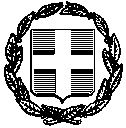 ΠΡΟΣ(1):ΕΦΕΠΑΕΕΦΕΠΑΕΕΦΕΠΑΕΕΦΕΠΑΕΕΦΕΠΑΕΕΦΕΠΑΕΕΦΕΠΑΕΕΦΕΠΑΕΕΦΕΠΑΕΕΦΕΠΑΕΕΦΕΠΑΕΕΦΕΠΑΕΟ – Η Όνομα:Επώνυμο:Όνομα και Επώνυμο Πατέρα: Όνομα και Επώνυμο Πατέρα: Όνομα και Επώνυμο Πατέρα: Όνομα και Επώνυμο Πατέρα: Όνομα και Επώνυμο Μητέρας:Όνομα και Επώνυμο Μητέρας:Όνομα και Επώνυμο Μητέρας:Όνομα και Επώνυμο Μητέρας:Ημερομηνία γέννησης(2): Ημερομηνία γέννησης(2): Ημερομηνία γέννησης(2): Ημερομηνία γέννησης(2): Τόπος Γέννησης:Τόπος Γέννησης:Τόπος Γέννησης:Τόπος Γέννησης:Αριθμός Δελτίου Ταυτότητας:Αριθμός Δελτίου Ταυτότητας:Αριθμός Δελτίου Ταυτότητας:Αριθμός Δελτίου Ταυτότητας:Τηλ:Τόπος Κατοικίας:Τόπος Κατοικίας:Οδός:Αριθ:ΤΚ:Αρ. Τηλεομοιοτύπου (Fax):Αρ. Τηλεομοιοτύπου (Fax):Αρ. Τηλεομοιοτύπου (Fax):Δ/νση Ηλεκτρ. Ταχυδρομείου (Εmail):Δ/νση Ηλεκτρ. Ταχυδρομείου (Εmail):